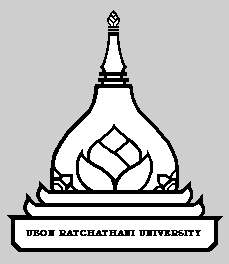 แบบเสนอโครงการวิจัย เพื่อขอรับทุนอุดหนุนจากเงินรายได้คณะเกษตรศาสตร์    มหาวิทยาลัยอุบลราชธานีเพื่อการพัฒนาและสนับสนุนงานวิจัย ประจำปีงบประมาณ พ.ศ......................ลักษณะข้อเสนอโครงการวิจัย	สอดคล้องกับพันธกิจ, เป้าหมายหลัก, กลยุทธ์หรือมาตรการในแผนพัฒนาการศึกษาระดับอุดมศึกษาของมหาวิทยาลัยอุบลราชธานี ฉบับที่   ๑๑  (พ.ศ.๒๕๕๕-๒๕๕๙)               สอดคล้องกับยุทธศาสตร์ คณะเกษตรศาสตร์ ข้อที่ ..........................................................................สาระสำคัญของโครงการวิจัย๑. ชื่อโครงการวิจัย (ภาษาไทย) ………………………  (ภาษาอังกฤษ) …………………………๒. ประเภทของโครงการวิจัย (โครงการวิจัยเดี่ยว หรือชุดโครงการวิจัย)๓. ลักษณะของโครงการวิจัย (วิจัยพื้นฐาน, วิจัยประยุกต์, วิจัยเชิงสำรวจ, วิจัยเชิงสำรวจเบื้องต้น)๔. ชื่อหน่วยงานที่ทำโครงการวิจัย (ในกรณีที่ทำโครงการวิจัยร่วมกับหน่วยงานอื่น กรุณาระบุชื่อและลักษณะของการร่วมงาน)๕. หัวหน้าโครงการและผู้ร่วมโครงการวิจัย:	- ชื่อ (ทั้งภาษาไทยและภาษาอังกฤษ)	- คุณวุฒิ	- ตำแหน่งทางวิชาการ			- ที่อยู่/โทรศัพท์ที่สามารถติดต่อได้สะดวก	- ประสบการณ์ในงานวิจัย หรือมีความชำนาญงานด้านใด	- ผลงานทางวิชาการที่พิมพ์ออกเผยแพร่๖. สาขาวิชาการหลักและกลุ่มวิชาหลัก พร้อมทั้งสาขาวิชาการที่เกี่ยวข้องทั้งหมด๗. คำสำคัญ (Keywords) ของโครงการวิจัย๘. ความสำคัญและที่มาของโครงการวิจัยและการทบทวนเอกสารที่เกี่ยวข้อง (Review Literature)๙. วัตถุประสงค์ ประโยชน์ที่คาดว่าจะได้รับ และงบประมาณของงานหรือโครงการวิจัยใหญ่ (ในกรณีที่เป็นส่วนหนึ่งของงานหรือโครงการวิจัยใหญ่)๑๐. ทฤษฎีหรือกรอบแนวความคิด (Conceptual Framework) ของโครงการวิจัย (วิธีการเชื่อมโยงโครงการวิจัยย่อย กรณีเป็นชุดโครงการวิจัย)๑๑. เอกสารอ้างอิง (Reference) ของโครงการวิจัย๑๒. ระยะเวลาที่ทำการวิจัยและสถานที่ทำโครงการวิจัย และหรือเก็บข้อมูลของโครงการวิจัย (ต้องอยู่ในช่วงระยะเวลาปีงบประมาณเงินรายได้ของมหาวิทยาลัยฯ)๑๓. ขอบเขตของการดำเนินงานในโครงการวิจัย (เป้าหมายที่โครงการวิจัยจะบรรลุ)๒๑๔. แผนการบริหารและแผนการดำเนินงาน พร้อมทั้งขั้นตอนการดำเนินงานตลอดโครงการวิจัย๑๕. แผนการถ่ายทอดเทคโนโลยีหรือผลการวิจัยสู่กลุ่มเป้าหมาย๑๖. อุปกรณ์ที่จำเป็นของการวิจัย (ถ้ามี)	๑๖.๑ ที่มีอยู่แล้ว	๑๖.๒ ที่ต้องการเพิ่ม๑๗. งบประมาณของโครงการวิจัย	๑๗.๑ ภาพรวมของงบประมาณการวิจัยที่เสนอขอ	๑๗.๒ รายละเอียดของงบประมาณโครงการวิจัย จำแนกตามหมวดเงินประเภทต่าง ๆ ที่เสนอขอ๑๘. ดัชนีชี้วัดความสำเร็จ (KPI)      เชิงปริมาณ  ............................................................................................................      เชิงคุณภาพ ……………………………………………………………………………………………….      เชิงเวลา ..................................................................................................................๑๙. คำรับรองของผู้บังคับบัญชา (ระดับคณบดี) แสดงว่าสนับสนุนโครงการโดยให้ผู้ดำเนินโครงการใช้อุปกรณ์ เครื่องมือ สถานที่ และเวลาในการทำโครงการดังกล่าว					         ลงชื่อ …………….……………….…………………….ผู้เสนอโครงการ           (…….……………………………………………..)           หัวหน้าโครงการวิจัยวันที่………เดือน…………….. พ.ศ. …………….                               ลงชื่อ ............……………...…………………….ผู้เห็นชองโครงการ                      (………………………………………………..)	     คณบดีคณะเกษตรศาสตร์     วันที่………เดือน…………….. พ.ศ. …………….